BOARD OF MANAGEMENT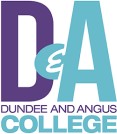 Finance & Property CommitteeTuesday 27 February 2024 at 5.00pm Room A625, Kingsway Campus (MS Teams option available)AGENDAWELCOMEAPOLOGIESDECLARATIONS OF CONNECTION & INTERESTMINUTE OF THE PREVIOUS MEETING – 5 December 2023     Paper A for approvalMATTERS ARISINGPaper B for notingFINANCEFinancial SustainabilityManagement Accounts & Forecast OutturnVerbal updatePaper C for informationSH/STBF/NAINFRASTRUCTUREFuture Infrastructure VisionEstates UpdatePost Project Evaluation – Kingsway DevelopmentPaper D for informationPaper E for informationPaper F for informationSHBGBG/ARGARDYNE THEATRE REVIEWPaper G for discussionSH/NAPROCUREMENT UPDATEPaper H for approvalNASTRATEGIC RISK REGISTERRisk Register Cover PaperStrategic Risk RegisterPaper I for approvalSTCORPORATE SERVICES REPORTPaper J for informationST/NADATE OF NEXT MEETING – Tuesday 28 May 2024 at 5.00pm in Room A625, Kingsway Campus DATE OF NEXT MEETING – Tuesday 28 May 2024 at 5.00pm in Room A625, Kingsway Campus 